IEEE 802.15Wireless Specialty Networks (WSN)137th IEEE 802.15 WSN MEETING Held Virtually via Webex (all times in EDT)May 10-18, 2022802.15 WG OpeningTuesday, 10 May 20229:04 AM WG Chair, Clint Powell (Meta), called the meeting to order and opened the WG Agenda (15-22-0226-01-0000)https://mentor.ieee.org/802.15/documents?is_dcn=226&is_year=2022AnnouncementsDon’t forget to turn on your mic and announce your name and affiliation before you speak.WG Chair reviewed attendance tool.The May mtg. (this mtg.) will be entirely electronic (virtual).WG Chair announced the use of DirectVoteLive (DVL) for all WG votes. DVL will only be used during this session and at the closing plenary meeting on Wednesday, 16 March.  He also noted that the motions would be loaded in advance of the meeting.All WG motions (especially those relating to PARS) need to be sent to the Chair (Clint Powell), and Vice-Chair (Phil Beecher) 1 hour after the close of your last mtg. so that they may be entered into DVL (Direct Vote Live) by the EOD. If you are not able to meet this deadline please work with Phil Beecher beforehand.WG Chair asked for new participants to speak up using the chat window in Webex.LegalWG Chair informed the group of and displayed the IEEE-SA patent policy presentation slides 0-5 (http://standards.ieee.org/board/pat/pat-slideset.ppt).  WG Chair asked the participants who wished to declare a Letter of Assurance (LoA) or to identify patent claim(s)/patent application claim(s) and/or the holder of patent claim(s)/patent application claim(s) that the participant believes may be essential for any of the ongoing activities within the 802.15 WG.No essential patent claims were brought forth.WG Chair displayed and read the standard IEEE Anti-Trust statement.WG Chair displayed and read the standard IEEE Copyright Policy, including Code of Ethics.WG Chair went through the agenda.WG ApprovalsClint Chaplin (Samsung Research America) moved to approve the agenda (document# 15-22-0226-01-0000) with Ben Rolfe (Blind Creek Associates) seconding the motion.  Following no objection, the agenda was approved.Phil Beecher WG Vice-Chair (Wi-SUN Alliance) moved to approve the previous meeting minutes (document 15-22-0137-03-0000) and Tim Godfrey (EPRI) seconded the motion. Following neither discussion nor objection the minutes were approved. There were no matters resulting from the previous minutes.General and AdministrativeWG Chair presented the general meeting information:IMAT will be used for attendance75% Attendance = 12 time slots (any 12 of the 28)Voters: (voters: 139, nearly: 12, aspirant: 24)There were 72 attendees at this point of the 802.15 Opening PlenaryWebex will be used for all sessionsBen Rolfe (BCA) gave the treasurers report
(document: EC document EC-22/0076r1)Describes Slide 4 – January meeting budgetSlide 6 shows good surplus, needed for costs of future mixed-mode sessions.Slide 7 shows 802.11 / 802.15 Joint Accounts.July Plenary Mtg. Fees - a Mixed Mode mtg.a $500 early registration fee through May 20tha $700 registration fee after May 21st and through June 24tha $900 registration fee after June 24thRegistration is openSept 2022 (Interim) Expected Fees - a Mixed Mode mtg.~ $950 early/$1200 reg./$1450 lateCurrent balance is ~ $391,905.30802 Wireless is targeting it’s next face-to-face Session for the Sept. 2022. and it will be a hybrid session.The May 802.15 CAC meeting minutes are included in the WG minutes
(minutes: 15-22-0233-xx-0000 – this doc.)
The Wireless Chairs Steering Committee meeting minutes are contained in
(minutes: ec-22-0100-00-WCSG)Clint shows 802.15.-22-0229-02 WG Opening report– and describes the 802.15 WG standards status.Clint shows the July 2022 Meeting graphic 15-22-0232-01-000.July Plenary Attendance PollJuly 2022 Plenary will be a hybrid (face-2-face + virtual)Informal attendance poll# in-person attendance ~ 20 people# virtual attendance ~ 12 people# poll size - 74 people in the meetingStatus Reports (Goals/Objectives for the Week)802.15 Status and Activities Planned for the WeekTask Group 15.3ma (3 meetings)Begin work on editing r0 of draftAffirm technical editorHear and discuss presentationStanding Committee – THz (1 meeting)Hear 1 presentationTask Group 15.4 Cor1 (2 meetings)SA Ballot comment resolution, initial ballot closes 5/12 closing, expect 1 more recircPreparing for Revcom.Task Group 4ab – NG-UWB (8 meetings + Joint 4ab/14/15 + Joint 6a/4ab/14)Continue Technical discussionsHear and discuss presentationsOpening report is 15-22-0216Task Group 6a – (ED-BAN) (3 meetings + Joint 6a/4ab/14)Shows 15-22-0221-01Hear and discuss presentations – details on Slide 14Review NesCom Comment responsesTask Group 7a – OCC (4 meetings)Working on baseline draft - Finalize (D2) for Letter BallotTask Group 13 – Multi Gigabit/sec OWC (4 meetings)Voler shows 15-22-0230-01-0013SA Ballot comment resolution, resolving comments from 2nd recircTarget going to Revcom after July mtg.Task Group 14 – UWB-AHN (1 Joint w/ TG15 + Joint 4ab/14/15 + Joint 6a/4ab/14)Repeat Call for OfficersJoint mtgs w/4ab & 6a reviewing channel modelsWill merge .14 and .15 mtg. to 1 mtg. reporting on webinarTask Group 15 – NB-AHN (1 Joint w/ TG14 + Joint 4ab/14/15)Repeat Call for OfficersWill merge .14 and .15 mtg. to 1 mtg. reporting on webinarTask Group 16t – 802.16 Lic-NB Amendment (2 meetings)Initiate draft development, call for contributions to DraftCurrently no contributionsJoint 802.1/802.15 Mtg. (1 meeting)802.13 feedback on comments from April 802.1/802.15 joint PresentationsUpdate to 802.1 features matrix and associate textDiscuss plans for moving aheadStanding Committee – IETF (1 meeting)Discuss IETF activitiesStanding Committee – SC-M, Rules (3 meetings)Review any change requests for the Operations ManualWork on any templatesDraft 802.15.4 Revision PAR, target submitting for 802 EC approval at July mtg.Standing Committee – WNG (1 meeting)Possible topics:Discuss submission of 802.15 stds to ISO JTC1Possible other presentation, t.b.a.July 802 Hybrid Plenary Mtg. Info802.15 WG will hold its mixed mode plenary session from July 10-15, 2022 with the in-person part being held at the Le Centre Sheraton Montreal.  The 802.15 CAC for the July Plenary will be held at the Le Centre Sheraton Montreal on Sun July 10, 2022, at 5:30pm local time802 July Plenary Registration Fees & Deadlines have been set at $500 for registration on or before 20 May, $700 on or before 24 June, and $900 after 24 June.Every single mtg. requires a Vice-Chair or other designated person to run audio portion of virtual mtg.A 2nd computer will work best (hotel or 802 will not supply this, to be brought by designee)Training on tool will be provided before and possibly at the July mtg. as wellAll TG and SC Chairs identify this person this week and send info to Clint & PhilAll TG and SC Chairs please inform if neither they or any Vice-Chair will be attending in person this week and send info to Clint & PhilAny Other BusinessWG Chair asked if there was any other business. None was raised.WG Recess10:28 AM WG Chair recessed the meeting802.1 / 802.15 Joint Mtg.Wednesday, 11 May 202211:07 AM	802.1 WG Chair Glenn Parsons (Ericsson) and & 802.15 WG Vice-Chair Clint Powell (Meta) called the meeting to orderThis activity is looking at 802.1 features/concepts that can be applied to the various 802.15 standards.The meeting continued using the slides contained in
(doc. # 15-22-0171-01-0000)A Joint 802.1/802.15 call will be held on Mon., April 10 (time TBD), where 802.15 TG13 will give an overview of the draft currently being balloted, to allow for a sanity check that there’s nothing being balloted that would prevent future alignment with 802.1 features/concepts.The next Joint 802.1/802.15 Mtg. will be scheduled for the July 2022 802 Session - day and time TBD.Detailed mins taken by Jessy Rouyer (802.1):https://listserv.ieee.org/cgi-bin/wa?A2=STDS-802-1-MINUTES;902830f0.22&S=802.1/802.15 Joint Session Adjourn12:35 PM 802.1 Chair & 802.15 Vice-Chair adjourned the meeting802.15 WG ClosingWednesday, 18 May 20229:01 AM WG Chair, Clint Powell (Meta) called the meeting to order9:02 AM	WG Chair spoke to the attendance method (IMAT) and voting method (DVL), please send any requests for changes to attendance to Phil Beecher (Wi-SUN Alliance)~ 71 participants on the callAll votes are recorded below as Y/N/A (Yes/No/Abstain)AnnouncementsLegalWG Chair informed the group of and displayed the IEEE-SA patent policy presentation slides 0-5 (http://standards.ieee.org/board/pat/pat-slideset.ppt).  WG Chair asked the participants who wished to declare a Letter of Assurance (LoA) or to identify patent claim(s)/patent application claim(s) and/or the holder of patent claim(s)/patent application claim(s) that the participant believes may be essential for any of the ongoing activities within the 802.15 WG.No essential patent claims were brought forth.WG Chair displayed and read the standard IEEE Anti-Trust statement.WG Chair displayed and read the standard IEEE Copyright Policy, including Code of Ethics.WG Chair went through the agenda.Straw Poll Results from WG/SubGroups on July Participation for Rm. Size Est.Closing Reports9:04 AM	802.15 WG Closing Agenda by Clint Powell (Meta)  (15-22-0226-01)10:25AM	TG3ma closing report by Thomas Kurner (TU Braunschweig)  (15-22-0164-00)Hear 4 proposals and reviewed timeline.3 meetings requested for May session (early afternoon or later am)10:30 AM	SC THz closing report by Thomas Kurner (TU Braunschweig)  (15-22-0165-00)Heard 1 contribution.1 meeting requested for May session (in person – early afternoon) 9:06 AM	TG4 Cor1 closing report by Tero Kivinen (Self)  (15-22-0141-01)Completed WG letter ballot series.Motion: 802.15 has reviewed and requests unconditional approval from the EC to submit P802.15.4-2020-Cor1_D04 to Standards Association ballot.Moved by: Tero Kivinen (Self)+Seconded by: Phil Beecher (Wi-SUN Alliance)46 out of 57 on DVL votedUpon no discussion the vote was taken with the results of 44/0/2, motion carries.Motion: Move that 802.15 WG approve the formation of a Comment Resolution Group (CRG) for the Standards Association balloting of the P802.15.4-2020-Cor1-D04 with the following membership: Tero Kivinen (Chair), Takashi Kuramochi, Hiroshi Harada and Jeng-Shiann Jiang.  The 802.15.4-2020-Cor1 CRG is authorized to approve comment resolutions, edit the draft according to the comment resolutions, and to approve the start of recirculation ballots of the revised draft on behalf of the 802.15 WG.  Comment resolution on recirculation ballots between sessions will be conducted via reflector email and via teleconferences announced to the reflector as per the LMSC 802 WG P&P.Moved by: Tero Kivinen (Self)Seconded by: Phil Beecher (Wi-SUN Alliance)49 out of 60 on DVL votedUpon no discussion the vote was taken with the results of 46/0/3, motion carries.2 meetings requested for May session9:25 AM	TG4ab closing report by Ben Rolfe (BCA/UWBA/et al.)  (15-22-0197-01)Heard many contributions (see TG4ab closing report for details). Reviewed process to getting to a ballotable draft and project timeline.10 meetings requested for May session: 8 standalone + 1 joint w/.14, .15 + 1 joint w/.14, .6a9:30 AM	TG6a closing report by Ryuji Kohno (YNU/YRP-IAI)  (15-22-0190-01)Several presentations were heard. Re-reviewed motions to change project from an amendment to a revision.Motion: Move that the PAR Withdraw contained in document [15-22-0067-00], be approved by the IEEE 802.15 WG and that the EC be requested to forward the PAR Withdraw to NesCom.  The 802.15 working group chair and technical editor are authorized to make additional modifications to the PAR Withdraw as needed to reflect EC discussion at its closing meeting.Moved by: Ryuji Kohno (YNU/YRP-IAI)Seconded by: Phil Beecher (Wi-SUN Alliance)51 out of 63 on DVL votedUpon no discussion the vote was taken with the results of 47/0/4, motion carries.Motion: Request that the responses contained in document 15-22-0167-03-006a to comments from 802.1, 802.3 and 802.11 WGs concerning the P802.15.6 PAR Revision and CSD contained in documents 15-22-0088-00-006a and 15-22-00087-03-006a, respectively, be approved by the WG.  The 802.15 working group chair and technical editor are authorized to make additional modifications to the responses as needed.Moved by: Ryuji Kohno (YNU/YRP-IAI)Seconded by: Phil Beecher (Wi-SUN Alliance)49 out of 63 on DVL votedUpon no discussion the vote was taken with the results of 40/0/9, motion carries.Motion: Request that the PAR Revision and CSD contained in documents 15-22-0088-01-006a and 15-22-00087-03-006a, respectively, be approved by the IEEE 802.15 WG and that the EC be requested to forward the PAR to NesCom.  The 802.15 working group chair and technical editor are authorized to make additional modifications to the PAR and CSD as needed to reflect EC discussion at its closing meeting.Moved by: Ryuji Kohno (YNU/YRP-IAI)Seconded by: Phil Beecher (Wi-SUN Alliance)51 out of 64 on DVL votedUpon no discussion the vote was taken with the results of 42/1/7, motion carries.4 meetings requested for May session: 3 standalone + 1 joint w/.4ab, .14Prefer AM1 on Wed. 3/9, Fri. 3/11, Tues. 3/15, joint on Mon. 3/14 (AM1 preferred)9:45 AM	TG7a closing report by Yeong Min Jang (Kookmin University)  (15-22-0196-00)Working to seek WG approval to start 1st Letter Ballot in May.4 meetings requested for May session (prefer AM0, followed by AM1, then EV2 on Wed., Thurs., Mon., Tues.)10:00 AM	TG13 closing report by Volker Jungnickel (Fraunhofer HHI)  (15-22-0185-01)Worked on comment resolutions from SA ballot recircs, nearly complete. Once completed will prepare draft and recirc. Plan is to submit for approval to submit to RevCom in the July mtg.Motion: Move that 802.15 WG approves the formation of a Comment Resolution Group (CRG) for the Standards Association balloting of the P802.15.13_D7 with the following membership: Volker Jungnickel as Chair, Tuncer Baykas, Sang-Kyu Lim, Tero Kivinen. The 802.15.13 CRG is authorized to approve comment resolutions, edit the draft according to the comment resolutions, and to approve the start of recirculation ballots of the revised draft on behalf of the 802.15 WG. Comment resolution on recirculation ballots between sessions will be conducted via reflector email and via teleconferences announced to the reflector as per the LMSC 802 WG P&P.Moved by: Volker Jungnickel (Fraunhofer HHI)Seconded by: Phil Beecher (Wi-SUN Alliance)48 out of 64 on DVL votedUpon no discussion the vote was taken with the results of 44/0/3, motion carries.4 meetings requested for May session (AM0 preferred)10:10 AM	TG14 closing report by Clint Powell, WG Vice-Chair (Meta)  (15-22-0128-01)Discussed next steps. Webinar on TG4ab, TG14, TG15 planned for April 20th and 21st.Repeated call for TG14 officers, no one stepped forward. Clint continues as acting Chair of the TG until a permanent Chair is found.3 meetings requested for May session: 1 standalone + 1 joint w/.4ab, .15 + 1 joint w/.4ab, .6a10:15AM	TG15 closing report by Phil Beecher, WG Vice-Chair (Wi-SUN Alliance)  (15-22-0149-01)Discussed next steps. Webinar on TG4ab, TG14, TG15 planned for April 20th and 21st.Repeated call for TG14 officers, no one stepped forward. Phil continues as acting Chair of the TG until a permanent Chair is found.3 meetings requested for May session: 2 standalone + 1 joint w/.4ab, .1410:20 AM	TG16t closing report by Tim Godfrey (EPRI)  (15-22-0195-01)Updating SDD System Description Document. Reviewing initial text for sections of draft. Will continue to hear contributions.3 meetings requested for May session (PM2 or PM1 on 1st and 2nd Tues.) (in person - PM on Tues., Wed., Thurs.)10:32 AM	Joint 802.1/802.15 Liaison verbal report by Ben Rolfe (BCA/UWBA/et al.)  (see above in these minutes)Developed and reviewed 802.15 MAC table feature support for 802.1. TG13 will give presentation during an April 11th Joint 802.1/802.15 call.1 meeting requested for May session.10:35 AM	SC IETF closing report by Tero Kivinen (Self)  (verbal rpt.)Gave update of activities in IETF related to 802.15 and sessions to be held in upcoming IETF mtg. in Vienna next week.1 meeting requested for May session. (in person - early afternoon)10:25 AM	SC MAINT, Rules closing report by Phil Beecher (Wi-SUN Alliance)  (15-22-0138-01)Developed TG/WG presentation slide set to be used for SA ballot presentation to EC.Reviewed example motions in 802.15 operations manual and identified a few that need to be added. Will work on developing a PAR for a 15.4 Revision during the May session, that will be submitted at the July Session.3 meetings requested for May session.10:37 AM	SC WNG no closing report by Ben Rolfe (BCA/UWBA) No mtgs. this session, no minutes will be posted1 meeting requested for May session.10:32 AM	802.24 Liaison verbal report by Tim Godfrey (EPRI)  (verbal rpt.)Continued work on white papers. Single meeting will occur in May.10:35 AM	802.18 Liaison report by Jay Holcomb (Itron)  (15-22-0118-00)Discussed activities in the following forums/regions:ETSI, ETSI-ERM - looking to extend UWB band above 8.5 GHz, CEPT (UWB), APAC Recent consultations / activities:UK-Ofcom on sharing in upper 6 GHz bandCanada has 2: >95 GHz and 5.9 GHzUK-Ofcom also on what is needed for mobile markets and mobile data moving forwardJapan-MIC: recommendation on technical conditions for 6 GHz WLANFCC Notice of Inquiry Heads UpUSA FCC Chairwoman announced last week that coming soon will be a Notice of Inquiry to explore receiver performanceThe EU RED (Radio equipment Directive already has receiver performance and current ETSI standards are adding thisHow the FCC approaches this, including w.r.t. ETSI, should be monitor closely by IEEE 80210:43 AM	802.19 Liaison report by Ben Rolfe (BCA/UWBA)  (verbal rpt.)Will continue to work on the frequency table with 802.18 that is currently being circulated for comment collection from the 802.15 WG’s.10:45 AM	802.11 Liaison report by n/a NTRReview of July Hybrid Plenary Meeting PlansWG Chair reviewed the July 802 Hybrid Plenary Session Dates: Sun., July 10 - Fri., July 15802.15 WG will hold its Sessions Sun., July 10 - Thurs., July 14, 2022802.15 CAC (a.k.a. Chairs Advisory Committee):Sun., July 10, 5:30 pm - 6:30 pm, local timeWed., July 13, 7:00 am - 8:00 am, local timeFuture 802 WCSC (Wireless Chairs Standing Committee) will occur:June 1 (Wed.), 3-4:30 pm EasternJuly 6 (Wed.), 3-4:30 pm EasternAug. 3 (Wed.), 3-4:30 pm EasternSept. 9 (Wed.), 3-4:30 pm EasternOct. 5 (Wed.), 3-4:30 pm EasternNov. 2 (Wed.), 3-4:30 pm EasternDec. 7 (Wed.), 3-4:30 pm EasternAOBBen Rolfe (BCA) gave an updated treasurer’s report
(document #: ec-22-0031-00)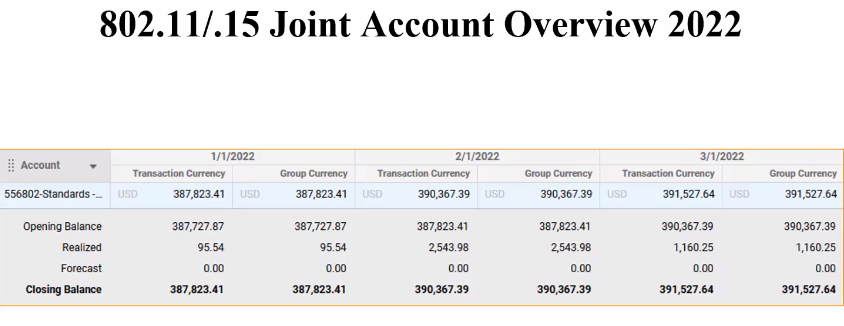 WG Adjourn11:07 AM	Upon hearing no objections, the WG Chair Clint Powell adjourned the meetingAnnex A	Virtual attendance = 130802.15 CAC Mtg.Wednesday, 4 May 2022AttendancePhil BeecherTim GodfreyVolker JungnickelTero KivinenRyuji KohnoThomas KurnerClint PowellBen RolfeMinutesWG Chair, Clint Powell (Meta) called the mtg. to order at 10:05 am802.15 WG May Agenda is now at r0:https://mentor.ieee.org/802.15/documents?is_dcn=226&is_year=2022Attendance for 802.15 in the May Interim is as followsFor the May Plenary the following 16 time slots are defined as required:AM1, AM2, PM15/10-5/12, 5/16-5/17AM15/18The remaining time slots are deemed extra credit, and all (required and extra credit) will be counted towards the 12 minimum neededTo meet the 75% attendance requirement, attendance would be needed at any 12 (required and or extra credit) time slotsVoting will again be done using DirectVoteLive (DVL) in the closing plenaryMotions are due to the Chair and Vice-Chair by 1 hr after a subgroups (TG or SC) last mtg.July Plenary Session UpdateThere may be polls w.r.t. the July Plenary to help estimate room sizes needed for the mtg.May Plenary Sessions802.15 CAC Mtg. was held 10am - 12 pm EDT on Wed. 5/4Wireless Opening Plenary Mtg. will be held 9-11 am EDT on Fri. 5/6Opening 802.15 WG Mtg. will be held 9-11 am EDT on Tues. 5/10Closing 802.15 WG Mtg. will be held 9-11 am EDT on Wed. 5/18One PAR is expected to be presented at the WG closing802.15.4 RevisionWireless Chairs Mtg. will be held 3pm - 5pm EDT on Wed. 5/4https://mentor.ieee.org/802-ec/documents?is_dcn=90&is_group=WCSG&is_year=2022Subgroup Status and Objectives for May Wireless InterimTask Group 15.3ma (3 sessions)Refining technical requirementsBegin work on editing r0 of draftAffirm technical editorHear and discuss presentationsStanding Committee – THz (1 session)Hear presentationsTask Group 15.4 Cor1 (2 sessions)SA Ballot comment resolution, initial ballot closes 5/12 closing, expect 1 more recircTarget going to Revcom before JulyTask Group 4ab – NG-UWB (8 sessions + Joint 4ab/14/15 + Joint 6a/4ab/14)Refining technical requirementsContinue Technical discussionsHear and discuss presentationsAligning PHY features to start drafting textTask Group 6a – (ED-BAN) (3 sessions + Joint 6a/4ab/14)Hear and discuss presentations Discussion on harmonization with TG 4ab and TG 14Review PAR changeTask Group 7a – OCC (4 sessions)Working on baseline draft (D0)Proposal mergersTask Group 13 – Multi Gigabit/sec OWC (4 sessions)SA Ballot comment resolution, resolving comments from 2nd recircTarget going to Revcom after July mtg.Task Group 14 – UWB-AHN (1 Joint w/ TG15 + Joint 4ab/14/15 + Joint 6a/4ab/14)Repeat Call for OfficersJoint mtgs w/4ab & 6a reviewing channel modelsWill merge .14 and .15 mtg. to 1 mtg. reporting on webinarTask Group 15 – NB-AHN (1 Joint w/ TG14 + Joint 4ab/14/15)Repeat Call for OfficersWill merge .14 and .15 mtg. to 1 mtg. reporting on webinarTask Group 16t – 802.16 Lic-NB Amendment (2 sessions)SRD and SDD Update and ApprovalInitiate draft development, call for contributions to DraftJoint 802.1/802.15 Mtg. (1 session)802.13 feedback on comments from April 802.1/802.15 joint PresentationsUpdate to 802.1 features matrix and associate textDiscuss plans for moving aheadStanding Committee – IETF (1 session)Discuss IETF activitiesStanding Committee – SC-M, Rules (3 sessions)Review any change requests for the Operations ManualWork on any templatesDraft 802.15.4 Revision PAR, target submitting for 802 EC approval at July mtg.Standing Committee – WNG (1 session)Discuss putting .15 stds in ISO JTC1802.15 July Plenary Session will be HybridCAC AdjournWG Chair adjourned the mtg. at 12:00 pmProjectIEEE P802.15 Working Group for Wireless Specialty Networks (WSN)IEEE P802.15 Working Group for Wireless Specialty Networks (WSN)Title802.15 WG & CAC Minutes Virtual May Interim 2022802.15 WG & CAC Minutes Virtual May Interim 2022Date Submitted[10 May 2022]	[10 May 2022]	Source[Clint Powell]
[]
[Chandler, AZ][Phil Beecher][Wi-SUN Alliance]Voice:	[+1.480.586.8457]
Fax:	[--]
E-mail:	[cpowell@ieee.org]email:        [pbeecher@wi-sun.org]Re:[March 802.15 Plenary Meeting held virtually][March 802.15 Plenary Meeting held virtually]Abstract[IEEE 802.15 Working Group & CAC Minutes][IEEE 802.15 Working Group & CAC Minutes]Purpose[Official minutes of the Working Group Opening/Closing and CAC Sessions][Official minutes of the Working Group Opening/Closing and CAC Sessions]NoticeThis document has been prepared to assist the IEEE 802.15.  It is offered as a basis for discussion and is not binding on the contributing individual(s) or organization(s). The material in this document is subject to change in form and content after further study. The contributor(s) reserve(s) the right to add, amend or withdraw material contained herein.This document has been prepared to assist the IEEE 802.15.  It is offered as a basis for discussion and is not binding on the contributing individual(s) or organization(s). The material in this document is subject to change in form and content after further study. The contributor(s) reserve(s) the right to add, amend or withdraw material contained herein.ReleaseThe contributor acknowledges and accepts that this contribution becomes the property of IEEE and may be made publicly available by 802.15.The contributor acknowledges and accepts that this contribution becomes the property of IEEE and may be made publicly available by 802.15.WG/TG# In Person# VirtualTotal in WG/TG during PollWG OpeningTG 3maSC THzTG 4 Cor1TG 4abTG 6aTG 7aTG 13TG 14TG 15TG 16tJoint 802.1/802.15SC IETFSC M/RulesSC WNGLast NameFirst NameAffiliationAkhavanKooroshQualcomm IncorporatedAldanaCarlosFacebookAlmholtThomasTexas Instruments Inc.AmezawaYasuharuMobile Techno Corp.AndreJean-MarieST microAuKwok ShumHuawei Technologies Co., LtdBahnChristyIEEE STAFFBansalAnkurSAMSUNGBarrasDavid3db Access AGBaykasTuncerKadir Has UniversityBeecherPhilip EWi-SUN AllianceBerensFriedbertFBConsulting SarlBetteshIdoApple Inc.BhatiaBharat3db Access AGBimsHarryBims Laboratories, Inc.BoberLennertFraunhofer Heinrich Hertz InstituteCalvertChrisLandis Gyr Group WorldwideChaplinClintSelfChenRunNew Radio Technology Co., Ltd.ChoiJunyoungSamsung Electronics Co., Ltd.ClanneyNathanSiemens Mobility, Inc.ConnerleyRoyceUnion Pacific RailroadDanevBoris3db Access AGda SilvaClaudioMeta Platforms, Inc.De RuijterHendricusSilicon LaboratoriesDotlicIgorQorvoDuRuiHuawei Technologies Co., LtdDuZhenguoHuawei Technologies Co., LtdEkremErsenApple, Inc.GanMingHuawei Technologies Co., LtdGhoshChittabrataFacebook, Inc.GodfreyTimElectric Power Research Institute, Inc. (EPRI)GolshanRobertApple, Inc.GranhaugKristiannoveldaGrosswindhagerBernhardNXP SemiconductorsGuoZiyangHuawei Technologies Co., LtdHaTaeyoungSamsung Electronics Co., Ltd.HanChongpureLiFiHernandezMarcoNational Institute of Info. and Comms. Tech. (NICT)HettChristopherLandis Gyr Group WorldwideHirataMasayukiOsaka Univ. Grad. School of Med., Dept of Neurological Diag. & Rest.HolcombJayItron Inc.HosakoIwaoNational Institute of Info. and Comms. Tech. (NICT)HuChunyuFacebookIkegamiTetsushiMeiji UniversityJiangJeng-ShiannVertexcom TechnologiesJiangJinjingApple Inc.JornetJosep MiquelNortheastern UniversityJungnickelVolkerFraunhofer Heinrich Hertz InstituteJuntunenJuhaMeteor Communications Corp.KabbinaleAniruddhSAMSUNGKasamatsuAkifumiNational Institute of Info. and Comms. Tech. (NICT)KashiwagiYoshioNissin SystemsKerenRaniHuawei Technologies Co., LtdKerryStuartOK-Brit; SelfKimMinsooYRP International Alliance InstituteKinneyPatrickKinney Consulting LLCKitazawaShoichiMuroran ITKivinenTeroSelf EmployedKobayashiTakumiYokohama National UniversityKohnoRyujiYNU/CWC UofOulu; YNU/YRP-IAIKondouKeitarouHRCP R&D PartnershipKriegerAnnUS Department of DefenseKuechlerWolfgangNXP SemiconductorsKuernerThomasTU BraunschweigKuramochiTakashiLapis TechnologyLeeMingyuSamsung Electronics Co., Ltd.LemsitzerStefanNXP SemiconductorsLeongFrankNXP SemiconductorsLiHuan-BangNational Institute of Info. and Comms. Tech. (NICT)LimSang-KyuElectronics and Telecommunications Research Institute (ETRI)LinWeiHuawei Technologies Co., LtdLiuChenchenHuawei Technologies Co., LtdLiuPengHuawei Technologies Co., LtdLiuYongApple, Inc.LiuZiqiVivo Mobile Communication Co.ltdMaYongsenRedpoint PositioningManiSanthosh KumarApple, Inc.MariappanVinayagamSMR Automotive Modules Korea LtdMirfakhraeiKhashayarMurrayCarlQorvoNabkiFredericSPARK MicrosystemsNeirynckDriesnoveldaNiewczasJaroslawQorvoNikolichPaulSelf, HPE, Huawei, Wyebot, UNH BCoE, YAS BBV, Origin WirelessPakroohPooriaQualcomm Technologies, Inc.PalmerClarkMeteorcomm LLCPaudyalBiveshTTCIPengXiaohuiHuawei Technologies Co., LtdPirhonenRikuNXP SemiconductorsPowellClintonPowell Wireless Consulting, LLCQianBinHuawei Technologies Co., LtdRahmaniMohammadSPARK MicrosystemsRantalaEnrico-HenrikZekuRedlichOdedHuawei Technologies Co., LtdRobertJoergTU Ilmenau/Fraunhofer IISRolfeBenjaminBlind Creek AssociatesSaitoHirokiARIS Inc.SandStephanGerman Aerospace Center (DLR)SasakiShigenobuNiigata UniversitySayrafianKamranNational Institute of Standards and TechnologySegevJonathanIntel corporationSekineNorihikoNational Institute of Info. and Comms. Tech. (NICT)SerangDaoudCML MicrocircuitsShahKunalApple Inc.ShahTusharApple, Inc.ShaharMenasheOndas NetworksShellhammerStephenQualcomm IncorporatedShiloShimiHuawei Technologies Co., Ltd; Toga Networks, a Huawei companySimpsonGuyOndas NetworksStuebingGaryCisco Systems, Inc.SturekDonItron Inc.SunLiHuawei Technologies Co., LtdSuzukiTakafumiNational Institute of Info. and Comms. Tech. (NICT)TianBinQualcomm IncorporatedVermaLochanApple, Inc.VersoBillyQorvoWangYiHuawei Technologies Co., LtdWangYi-HsiuZekuWislandDagNovelda AS; University of OsloWuKuanHuawei Technologies Co., Ltd; Huawei Technologies Co., LtdXiaoLibraNewRadio Technology Co., Ltd.YangShang-TeApple, Inc.YangXunHuawei Technologies Co., LtdYeeZhenzhenRed Point PositioningYeePeterNSA-CSDYongSu KhiongApple, Inc.YoonKangjinMetaZeisbergSvenZIGPOS GmbHZouQiyueFacebook